TABELA I – PROFESSOR 100HTABELA II – PROFESSOR 200HTABELA III – ORIENTADOR PEDAGÓGICO 200HTABELA IV – CARGO TRANSITÓRIO EM EXTINSÃO PROFESSOR 150H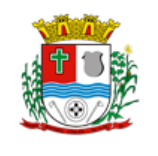 PREFEITURA MUNICIPAL DE ANTÔNIO CARLOS –  PROJETO DE LEI COMPLEMENTAR Nº 07 DE 31/05/2022ANEXO III – TABELA DE VENCIMENTOSCLASSE IINÍVEL IREFERÊNCIAREFERÊNCIAREFERÊNCIAREFERÊNCIAREFERÊNCIAREFERÊNCIAREFERÊNCIAREFERÊNCIAREFERÊNCIAREFERÊNCIACLASSE IINÍVEL IABCDEFGHIJCLASSE IIGRADUAÇÃO EM LICENCIATURA PLENAR$ 1.922,82 R$ 2.038,18 R$ 2.160,47 R$ 2.290,10 R$ 2.427,51 R$ 2.573,16 R$ 2.727,55 R$ 2.891,20 R$ 3.064,67 R$ 3.428,56CLASSE IINÍVEL IIREFERÊNCIAREFERÊNCIAREFERÊNCIAREFERÊNCIAREFERÊNCIAREFERÊNCIAREFERÊNCIAREFERÊNCIAREFERÊNCIAREFERÊNCIACLASSE IINÍVEL IIABCDEFGHIJCLASSE IIPÓS-GRADUAÇÃO/  ESPECIALIZAÇÃOR$ 2.115,10 R$ 2.242,00 R$ 2.376,52 R$ 2.519,11 R$ 2.670,26 R$ 2.830,48 R$ 3.000,30 R$ 3.180,32 R$ 3.371,14 R$ 3.573,41CLASSE IINÍVEL IIIREFERÊNCIAREFERÊNCIAREFERÊNCIAREFERÊNCIAREFERÊNCIAREFERÊNCIAREFERÊNCIAREFERÊNCIAREFERÊNCIAREFERÊNCIACLASSE IINÍVEL IIIABCDEFGHIJCLASSE IIMESTRADOR$ 2.403,52 R$ 2.547,73 R$ 2.700,59 R$ 2.862,63 R$ 3.034,39 R$ 3.216,45 R$ 3.409,44 R$ 3.614,00 R$ 3.830,84 R$ 4.060,69CLASSE IINÍVEL IVREFERÊNCIAREFERÊNCIAREFERÊNCIAREFERÊNCIAREFERÊNCIAREFERÊNCIAREFERÊNCIAREFERÊNCIAREFERÊNCIAREFERÊNCIACLASSE IINÍVEL IVABCDEFGHIJCLASSE IIDOUTORADOR$ 2.788,08 R$ 2.955,37 R$ 3.132,69 R$ 3.320,65 R$ 3.519,89 R$ 3.731,08 R$ 3.954,95 R$ 4.192,24 R$ 4.443,78 R$ 4.710,41PREFEITURA MUNICIPAL DE ANTÔNIO CARLOS – PROJETO DE LEI COMPLEMENTAR Nº 07 DE 31/05/2022ANEXO III – TABELA DE VENCIMENTOSCLASSE IINÍVEL IREFERÊNCIAREFERÊNCIAREFERÊNCIAREFERÊNCIAREFERÊNCIAREFERÊNCIAREFERÊNCIAREFERÊNCIAREFERÊNCIAREFERÊNCIACLASSE IINÍVEL IABCDEFGHIJCLASSE IIGRADUAÇÃO EM LICENCIATURA PLENAR$ 3.845,63 R$ 4.076,37 R$ 4.320,95 R$ 4.580,21 R$ 4.855,02 R$ 5.146,32 R$ 5.455,10 R$ 5.782,41 R$ 6.129,35 R$ 6.497,11 CLASSE IINÍVEL IIREFERÊNCIAREFERÊNCIAREFERÊNCIAREFERÊNCIAREFERÊNCIAREFERÊNCIAREFERÊNCIAREFERÊNCIAREFERÊNCIAREFERÊNCIACLASSE IINÍVEL IIABCDEFGHIJCLASSE IIPÓS-GRADUAÇÃO/  ESPECIALIZAÇÃOR$ 4.230,19 R$ 4.484,00 R$ 4.753,04 R$ 5.038,23 R$ 5.340,52 R$ 5.660,95 R$ 6.000,61 R$ 6.360,65 R$ 6.742,28 R$ 7.146,82 CLASSE IINÍVEL IIIREFERÊNCIAREFERÊNCIAREFERÊNCIAREFERÊNCIAREFERÊNCIAREFERÊNCIAREFERÊNCIAREFERÊNCIAREFERÊNCIAREFERÊNCIACLASSE IINÍVEL IIIABCDEFGHIJCLASSE IIMESTRADOR$ 4.807,04 R$ 5.095,46 R$ 5.401,19 R$ 5.725,26 R$ 6.068,77 R$ 6.432,90 R$ 6.818,87 R$ 7.228,01 R$ 7.661,69 R$ 8.121,39 CLASSE IINÍVEL IVREFERÊNCIAREFERÊNCIAREFERÊNCIAREFERÊNCIAREFERÊNCIAREFERÊNCIAREFERÊNCIAREFERÊNCIAREFERÊNCIAREFERÊNCIACLASSE IINÍVEL IVABCDEFGHIJCLASSE IIDOUTORADOR$ 5.576,16 R$ 5.910,73 R$ 6.265,38 R$ 6.641,30 R$ 7.039,78 R$ 7.462,16 R$ 7.909,89 R$ 8.384,49 R$ 8.887,56 R$ 9.420,81 PREFEITURA MUNICIPAL DE ANTÔNIO CARLOS – PROJETO DE LEI COMPLEMENTAR Nº 07 DE 31/05/2022ANEXO III – TABELA DE VENCIMENTOSCLASSE IINÍVEL IREFERÊNCIAREFERÊNCIAREFERÊNCIAREFERÊNCIAREFERÊNCIAREFERÊNCIAREFERÊNCIAREFERÊNCIAREFERÊNCIAREFERÊNCIACLASSE IINÍVEL IABCDEFGHIJCLASSE IIGRADUAÇÃO EM LICENCIATURA PLENAR$ 4.230,19 R$ 4.484,00 R$ 4.753,04 R$ 5.038,23 R$ 5.340,52 R$ 5.660,95 R$ 6.000,61 R$ 6.360,65 R$ 6.742,28 R$ 7.146,82 CLASSE IINÍVEL IIREFERÊNCIAREFERÊNCIAREFERÊNCIAREFERÊNCIAREFERÊNCIAREFERÊNCIAREFERÊNCIAREFERÊNCIAREFERÊNCIAREFERÊNCIACLASSE IINÍVEL IIABCDEFGHIJCLASSE IIPÓS-GRADUAÇÃO/  ESPECIALIZAÇÃOR$ 4.653,21 R$ 4.932,41 R$ 5.228,35 R$ 5.542,05 R$ 5.874,57 R$ 6.227,05 R$ 6.600,67 R$ 6.996,71 R$ 7.416,51 R$ 7.861,50 CLASSE IINÍVEL IIIREFERÊNCIAREFERÊNCIAREFERÊNCIAREFERÊNCIAREFERÊNCIAREFERÊNCIAREFERÊNCIAREFERÊNCIAREFERÊNCIAREFERÊNCIACLASSE IINÍVEL IIIABCDEFGHIJCLASSE IIMESTRADOR$ 5.287,74 R$ 5.605,01 R$ 5.941,31 R$ 6.297,78 R$ 6.675,65 R$ 7.076,19 R$ 7.500,76 R$ 7.950,81 R$ 8.427,86 R$ 8.933,53 CLASSE IINÍVEL IVREFERÊNCIAREFERÊNCIAREFERÊNCIAREFERÊNCIAREFERÊNCIAREFERÊNCIAREFERÊNCIAREFERÊNCIAREFERÊNCIAREFERÊNCIACLASSE IINÍVEL IVABCDEFGHIJCLASSE IIDOUTORADOR$ 5.922,27 R$ 6.277,61 R$ 6.654,26 R$ 7.053,52 R$ 7.476,73 R$ 7.925,33 R$ 8.400,85 R$ 8.904,90 R$ 9.439,20 R$ 10.005,55 PREFEITURA MUNICIPAL DE ANTÔNIO CARLOS – PROJETO DE LEI COMPLEMENTAR Nº 07 DE 31/05/2022ANEXO III – TABELA DE VENCIMENTOSCLASSE IINÍVEL IREFERÊNCIAREFERÊNCIAREFERÊNCIAREFERÊNCIAREFERÊNCIAREFERÊNCIAREFERÊNCIAREFERÊNCIAREFERÊNCIAREFERÊNCIACLASSE IINÍVEL IABCDEFGHIJCLASSE IIGRADUAÇÃO EM LICENCIATURA PLENAR$ 2.884,22 R$ 3.057,28 R$ 3.240,71 R$ 3.435,16 R$ 3.641,26 R$ 3.859,74 R$ 4.091,32 R$ 4.336,80 R$ 4.597,01 R$ 4.872,83 CLASSE IINÍVEL IIREFERÊNCIAREFERÊNCIAREFERÊNCIAREFERÊNCIAREFERÊNCIAREFERÊNCIAREFERÊNCIAREFERÊNCIAREFERÊNCIAREFERÊNCIACLASSE IINÍVEL IIABCDEFGHIJCLASSE IIPÓS-GRADUAÇÃO/  ESPECIALIZAÇÃOR$ 3.172,64 R$ 3.363,00 R$ 3.564,78 R$ 3.778,67 R$ 4.005,39 R$ 4.245,71 R$ 4.500,46 R$ 4.770,48 R$ 5.056,71 R$ 5.360,12 CLASSE IINÍVEL IIIREFERÊNCIAREFERÊNCIAREFERÊNCIAREFERÊNCIAREFERÊNCIAREFERÊNCIAREFERÊNCIAREFERÊNCIAREFERÊNCIAREFERÊNCIACLASSE IINÍVEL IIIABCDEFGHIJCLASSE IIMESTRADOR$ 3.605,28 R$ 3.821,59 R$ 4.050,89 R$ 4.293,94 R$ 4.551,58 R$ 4.824,68 R$ 5.114,16 R$ 5.421,01 R$ 5.746,27 R$ 6.091,04 CLASSE IINÍVEL IVREFERÊNCIAREFERÊNCIAREFERÊNCIAREFERÊNCIAREFERÊNCIAREFERÊNCIAREFERÊNCIAREFERÊNCIAREFERÊNCIAREFERÊNCIACLASSE IINÍVEL IVABCDEFGHIJCLASSE IIDOUTORADOR$ 4.182,12 R$ 4.433,05 R$ 4.699,03 R$ 4.980,97 R$ 5.279,83 R$ 5.596,62 R$ 5.932,42 R$ 6.288,37 R$ 6.665,67 R$ 7.065,61 